Weekly Calendar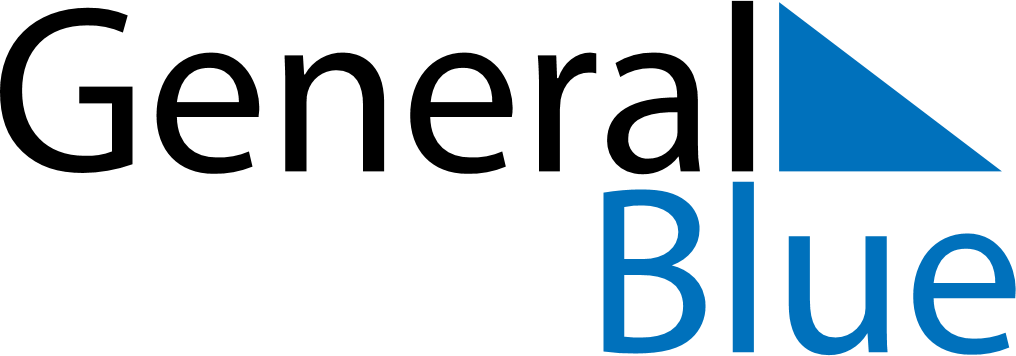 October 26, 2025 - November 1, 2025Weekly CalendarOctober 26, 2025 - November 1, 2025SundayOct 26MondayOct 27TuesdayOct 28WednesdayOct 29ThursdayOct 30FridayOct 31SaturdayNov 01MY NOTES